Муниципальное казенное общеобразовательное учреждение  «Ольховская средняя общеобразовательная школаШадринского района Курганской области»Рабочая программа учебного предмета«ХИМИЯ» 7 классАвтор-составитель: Руденко Елена Александровна, учитель химии-биологии первой квалификационной категорииОльховка, 2017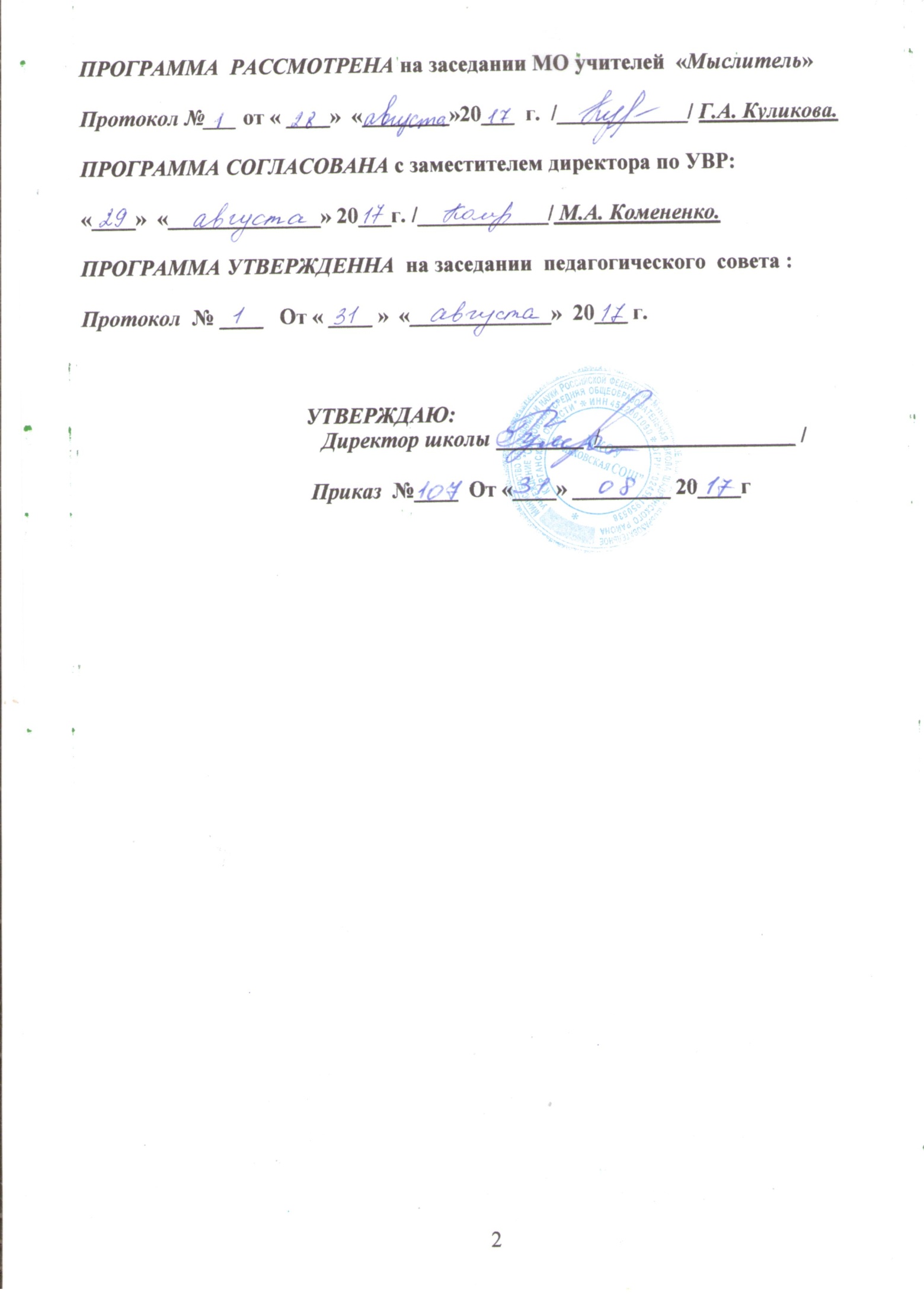 ПОЯСНИТЕЛЬНАЯ ЗАПИСКА                         Рабочая программа «Химия» в  7 классе составлена в соответствии с Федеральным государственным образовательным стандартом основного общего образования и на основе Примерной программы основного общего образования по химии и Программы курса «Химия. Вводный курс» для 7 класса общеобразовательных учреждений по химии, авторы  О.С. Габриелян, И.Г. Остроумов,  2013 г. Программа  рассчитана на 34 часа в год (1 час в неделю). Программой предусмотрено проведение:- контрольных работ – 2;- практических работ – 6;Предлагаемая рабочая программа реализуется в учебниках химии и учебно-методических пособиях, созданных коллективом авторов под руководством О.С. Габриеляна.Преподавание химии в 7 классе рассчитано на использование учебника: Габриелян О.С., Остроумов И.Г., Ахлебинин А.К. Химия. Вводный курс.7 класс./ М.:Дрофа, 2013. Данный учебник входит в Федеральный перечень  учебников, рекомендованный (допущенный) Министерством образования и науки РФ к использованию в образовательном процессе в общеобразовательных учреждениях на 2013-2014 учебном году.Общая характеристика учебного предметаВ соответствии с Федеральным государственным образовательным стандартом основного общего образования учащиеся должны овладеть такими познавательными учебными действиями, как умение формулировать проблему и гипотезу, ставить цели и задачи, строить планы достижения целей и решения поставленных задач, проводить эксперимент и на его основе делать выводы и умозаключения, представлять их и отстаивать свою точку зрения. Кроме этого, учащиеся должны овладеть приемами, связанными с определением понятий: ограничивать их, описывать, характеризовать и сравнивать. Следовательно, при изучении химии в основной школе учащиеся должны овладеть учебными действиями, позволяющими им достичь личностных, предметных и метапредметных образовательных результатов.Предлагаемая программа по химии раскрывает вклад учебного предмета в достижение целей основного общего образования и определяет важнейшие содержательные линии предмета:• «вещество» – знание о составе и строении веществ, их свойствах и биологическом значении;• «химическая реакция» – знание о превращениях одних веществ в другие, условиях протекания таких превращений и способах управления реакциями;• «применение веществ» – знание и опыт безопасного обращения с веществами, материалами и процессами, необходимыми в быту и на производстве;• «язык химии» – оперирование системой важнейших химических понятий, знание химической номенклатуры, а также владение химической символикой (химическими формулами и уравнениями).Пропедевтический курс призван, используя интерес учащихся к экспериментам,  сформировать умение наблюдать, делать выводы на основе наблюдений, получить первоначальные понятия о классах неорганических веществ. Решать расчетные задачи на основе имеющихся знаний по математике. Так в 6 классе в курсе математике учащиеся решают задачи на нахождение части от целого, используя эти знания, можно решать задачи на нахождение массовой доли элемента в веществе и  массовой доли вещества в растворе.Место предмета в базисном учебном планеУчебное содержание курса химии включает следующие курсы:Химия. Вводный курс. 7 класс. 34/68 ч, 1/2 ч в неделю;Химия. 8 класс. 68 ч, 2 ч в неделю;Химия. 9 класс. 68 ч, 2 ч в неделю.Цели изучения предметаИзучение химии в 7 классе направлено на достижение учащимися следующих целей:формирование у учащихся химической картины мира как органической части его целостной естественнонаучной картины;развитие познавательных интересов, интеллектуальных и творческих способностей учащихся в процессе изучения ими химической науки и ее вклада в современный научно-технический прогресс;формирование важнейших логических операций мышления (анализ, синтез, обобщение, конкретизация, сравнение и др.) в процессе познания системы важнейших понятий, законов и теорий о составе, строении и свойствах химических веществ;воспитание убежденности в том, что применение полученных знаний и умений по химии является объективной необходимостью для безопасной работы с веществами и материалами в быту и на производстве;проектирование и реализация выпускниками основной школы личной образовательной траектории: выбор профиля обучения в старшей школе или профессионального образовательного учреждения;овладение ключевыми компетенциями (учебно-познавательными, информационными, ценностно-смысловыми, коммуникативными).Общеучебные умения, навыки и способы деятельностиПри обучении химии большое значение имеет умение учащихся наблюдать за химическими процессами. Наблюдение – это не пассивное созерцание, это сложная деятельность, обеспечивающая полноту и точность восприятия. Много внимания обращается на технику эксперимента, умение правильно и четко описывать результаты эксперимента, признаки реакций. Правила ТБ изучаются постепенно. Эксперимент включается в творческие домашние и проверочные работы.Развитие представлений о веществах и их свойствах логически продолжается при изучении раздела «Основные классы неорганических веществ». В итоге учащиеся должны знать определение, состав, области применения отдельных представителей основных классов неорганических веществ. Учащиеся должны уметь определять по составу вещества, к какому классу вещество относится, знать основные отличия классов по составу и характерным свойствам. При этом не ставится задача научить составлять формулы ни по валентности, ни по степеням окисления. На данном этапе достаточно знать как изображаются с помощью знаков химических элементов формулы изученных веществ, научиться по готовым моделям составлять формулы и знать особенности написания формул основных классов неорганических веществ. Периодическая таблица химических элементов на первом этапе является справочной таблицей для учащихся и только в курсе 8 класса дается периодический закон химических элементов Д.И.Менделеева.  В задачи данного курса не входит написание уравнений химических реакций, химические явления и свойства описываются качественно.Формы контроля знанийСрезовые и итоговые тестовые, самостоятельные работы; фронтальный и индивидуальный опрос; отчеты по практическим  и лабораторным работам; творческие задания (защита рефератов и проектов, моделирование процессов и объектов).  Содержание курса химии в 7 классе и результаты изучения предмета.Учебный курс «Химия», в содержании которого ведущим компонентом являются научные знания, научные методы познания, практические умения и навыки, позволяет сформировать у учащихся эмоционально-ценностное отношение к изучаемому материалу, создать условия для формирования компетенции в интеллектуальных, коммуникационных и информационных областях.Результаты изучения предмета в основной школе разделены на предметные, метапредметные и личностные, и указаны в конце тем, разделов и курсов соответственно.Содержание программы «Химия. Вводный курс» (34 ч, 1 ч в неделю)Раздел 1. «Химия в центре естествознания» (11 ч.) Химия – часть естествознания. Взаимоотношения человека и окружающего мира. Предмет химии. Физические тела и вещества. Свойства веществ. Применение веществ на основе их свойств. Наблюдение как основной метод познания окружающего мира. Условия проведения наблюдения. Гипотеза. Эксперимент. Вывод. Строение пламени. Лаборатория и оборудование. Модель, моделирование. Особенности моделирования в географии, физике, биологии. Модели в биологии. Муляжи. Модели в физике. Электрофорная машина. Географические модели. Химические модели: предметные (модели атома, молекул, химических и промышленных производств), знаковые, или символьные (символы элементов, формулы веществ, уравнения реакций). Химический элемент. Химические знаки. Их обозначение, произношение. Химические формулы веществ. Простые и сложные вещества. Индексы и коэффициенты. Качественный и количественный состав вещества. Универсальный характер положений молекулярно-кинетической теории. Понятия «атом», «молекула», «ион». Строение вещества. Кристаллическое состояние вещества. Кристаллические решетки твердых веществ. Диффузия. Броуновское движение. Вещества молекулярного и немолекулярного строения. Понятие об агрегатном состоянии вещества. Физические и химические явления. Газообразные, жидкие и твердые вещества. Аморфные вещества. Строение Земли: ядро, мантия, кора. Литосфера. Минералы и горные породы. Магматические и осадочные (неорганические и органические, в том числе и горючие) породы. Химический состав живой клетки: неорганические (вода и минеральные соли) и органические (белки, жиры, углеводы, витамины) вещества. Биологическая роль воды в живой клетке. Фотосинтез. Хлорофилл. Биологическое значение жиров, белков, эфирных масел, углеводов и витаминов для жизнедеятельности организмов. Качественные реакции. Распознавание веществ с помощью качественных реакций. Аналитический сигнал. Определяемое вещество и реактив на него.Демонстрации:Коллекция различных предметов или фотографий предметов из алюминия для иллюстрации идеи «свойства — применение».Учебное оборудование, используемое на уроках физики, биологии, географии и химии.Электрофорная машина в действии. Географические модели (глобус, карта). Биологические модели (муляжи органов и систем органов растений, животных и человека). Физические и химические модели атомов, молекул веществ и кристаллических решеток.Объемные и шаростержневые модели воды, углекислого и сернистого газов, метана.Образцы твердых веществ кристаллического строения. Модели кристаллических решеток.Вода в трех агрегатных состояниях. Коллекция кристаллических и аморфных веществ и изделий из них.Коллекция минералов (лазурит, корунд, халькопирит, флюорит, галит).Коллекция горных пород (гранит, различные формы кальцита — мел, мрамор, известняк).Коллекция горючих ископаемых (нефть, каменный уголь, сланцы, торф).Демонстрационные экспериментыНаучное наблюдение и его описание. Изучение строения пламени.Спиртовая экстракция хлорофилла из зеленых листьев растений.«Переливание» углекислого газа в стакан на уравновешенных весах.Качественная реакция на кислород.Качественная реакция на углекислый газ.Лабораторные работы:Распространение запаха одеколона, духов или дезодоранта как процесс диффузии.Наблюдение броуновского движения частичек черной туши под микроскопом.Диффузия перманганата калия в желатине.Обнаружение эфирных масел в апельсиновой корочке.Изучение гранита с помощью увеличительного стекла.Определение содержания воды в растении.Обнаружение масла в семенах подсолнечника и грецкого ореха.Обнаружение крахмала в пшеничной муке.Взаимодействие аскорбиновой кислоты с иодом (определение витамина С в различных соках).Продувание выдыхаемого воздуха через известковую воду.Обнаружение известковой воды среди различных веществ.Практические работы:Знакомство с лабораторным оборудованием. Правила техники безопасности.Наблюдение за горящей свечой. Устройство и работа спиртовки.Предметные результаты обученияУчащиеся должны знать:интегрирующую роль химии в системе естественных наук;технику безопасности при работе в кабинете химии;такие понятия как эксперимент, наблюдение, измерение, описание, моделирование, гипотеза, вывод;важнейшие химические понятия: химический элемент, атом, молекула, относительная атомная и молекулярная массы, агрегатное состояние веществалабораторное оборудование.Учащиеся должны уметь:объяснять отличия физических явлений от химических;называть некоторые химические элементы и соединения;проводить простейшие операции с оборудованием и веществами;наблюдать и описывать уравнения реакций между веществами с помощью естественного (русского или родного) языка и языка химии.Метапредметные результаты обученияУчащиеся должны уметь:проводить простейшие наблюдения, измерения, опыты;ставить учебную задачу под руководством учителя;систематизировать и обобщать разумные виды информации;составлять план выполнения учебной задачи.Раздел 2. Математика в химии (9 ч)Относительная атомная масса элемента. Молекулярная масса. Определение относительной атомной массы химических элементов по таблице Д. И. Менделеева. Нахождение относительной молекулярной массы по формуле вещества как суммы относительных атомных масс, составляющих вещество химических элементов. Понятие о массовой доле химического элемента (w) в сложном веществе и ее расчет по формуле вещества. Нахождение формулы вещества по значениям массовых долей образующих его элементов (для двухчасового изучения курса).Чистые вещества. Смеси. Гетерогенные и гомогенные смеси. Газообразные (воздух, природный газ), жидкие (нефть), твердые смеси (горные породы, кулинарные смеси и синтетические моющие средства).Определение объемной доли газа (ϕ) в смеси. Состав атмосферного воздуха и природного газа. Расчет объема доли газа в смеси по его объему и наоборот. Понятие о ПДК. Массовая доля вещества (w) в растворе. Концентрация. Растворитель и растворенное вещество. Расчет массы растворенного вещества по массе раствора и массовой доле растворенного вещества.Понятие о чистом веществе и примеси. Массовая доля примеси (w) в образце исходного вещества. Основное вещество. Расчет массы основного вещества по массе вещества, содержащего определенную массовую долю примесей.Демонстрации:Коллекция различных видов мрамора и изделий из него.Смесь речного и сахарного песка и их разделение.Коллекция нефти и нефтепродуктов.Коллекция бытовых смесей.Диаграмма состава атмосферного воздуха.Диаграмма состава природного газа.Коллекция «Минералы и горные породы».Практические работыПриготовление раствора с заданной массовой долей растворенного вещества.Предметные результаты обученияУчащиеся должны знать:массовую долю химического элемента по формуле соединения, объемную долю газа в смеси, массовую долю вещества в растворе, массовую долю примесей;характеризовать строение, общие физические и химические свойства простых веществ;Учащиеся должны уметь:вычислять массовую долю химического элемента по формуле соединения, объемную долю газа в смеси, массовую долю вещества в растворе, массовую долю примесей;проводить простейшие расчеты по химическим формулам и уравнениям реакций;Метапредметные результаты обученияУчащиеся должны уметь:определять цель учебной деятельности с помощью учителя и самостоятельно, искать средства ее осуществления, работая по плану, сверять свои действия с целью и при необходимости исправлять ошибки с помощью учителя и самостоятельно;составлять аннотацию текста; осуществлять прямое дедуктивное доказательство.Раздел 3. Явления, происходящие с веществами (11ч)Способы разделения смесей и очистка веществ. Некоторые простейшие способы разделения смесей: просеивание, разделение смесей порошков железа и серы, отстаивание, декантация, центрифугирование, разделение с помощью делительной воронки, фильтрование. Фильтрование в лаборатории, быту и на производстве. Понятие о фильтрате. Адсорбция. Понятие об адсорбции и адсорбентах. Активированный уголь как важнейший адсорбент. Устройство противогаза. Способы очистки воды. Дистилляция (перегонка) как процесс выделения вещества из жидкой смеси. Дистиллированная вода и области ее применения. Кристаллизация или выпаривание. Кристаллизация и выпаривание в лаборатории (кристаллизаторы и фарфоровые чашки для выпаривания) и природе. Перегонка нефти. Нефтепродукты. Фракционная перегонка жидкого воздуха. Химические реакции как процесс превращения одних веществ в другие. Условия протекания и прекращения химических реакций. Соприкосновение (контакт) веществ, нагревание. Катализатор. Ингибитор. Управление реакциями горения. Признаки химических реакций: изменение цвета, образование осадка, растворение полученного осадка, выделение газа, появление запаха, выделение или поглощение теплоты.ДемонстрацииФильтр Шотта. Воронка Бюхнера. Установка для фильтрования под вакуумом.Респираторные маски и марлевые повязки.Противогаз и его устройство.Коллекция «Нефть и нефтепродукты».Демонстрационные экспериментыРазделение смеси порошка серы и железных опилок.Разделение смеси порошка серы и песка.Разделение смеси воды и растительного масла с помощью делительной воронки.Получение дистиллированной воды с помощью лабораторной установки для перегонки жидкостей.Разделение смеси перманганата и дихромата калия способом кристаллизации.Взаимодействие железных опилок и порошка серы при нагревании.Получение углекислого газа взаимодействием мрамора с кислотой и обнаружение его с помощью известковой воды.Каталитическое разложение пероксида водорода (катализатор – диоксид марганца (IV)).Обнаружение раствора щелочи с помощью индикатора.Взаимодействие раствора перманганата калия и раствора дихромата калия с раствором сульфита натрия.Взаимодействие раствора перманганата калия с аскорбиновой кислотой.Взаимодействие хлорида железа с желтой кровяной солью и гидроксидом натрия.Взаимодействие гидроксида железа (III) с раствором соляной кислоты.Лабораторные работы:Адсорбция кукурузными палочками паров пахучих веществ.Изучение устройства зажигалки и пламени. Практические работы:Выращивание кристаллов соли (домашний эксперимент).Очистка поваренной соли.Изучение процесса коррозии железа.Предметные результаты обученияУчащиеся должны знать:способы разделения смесей и их очистку;условия протекания и прекращения химических реакций;признаки химических реакций.Учащиеся должны уметь:характеризовать способы разделения смесей, признаки химических реакций;обращаться с химической посудой и лабораторным оборудованием;распознавать опытным путем: кислород, углекислый газ, известковую воду и некоторые другие вещества.Метапредметные результаты обученияУчащиеся должны уметь:организовывать учебное взаимодействие в группе (распределять роли, договариваться друг с другом и т. д.);предвидеть (прогнозировать) последствия коллективных решений;понимать причины своего неуспеха и находить способы выхода из этой ситуации;в диалоге с учителем учиться вырабатывать критерии оценки и определять степень успешности выполнения своей работы и работы всех, исходя из имеющихся критериев, совершенствовать критерии оценки и пользоваться ими в ходе оценки и самооценки;отстаивать свою точку зрения, аргументируя ее;подтверждать аргументы фактами;слушать других, пытаться принимать другую точку зренияРаздел 4. Рассказы по химии (3 ч)Выдающиеся русские ученые-химики. История химических веществ (открытие, получение и значение).Изучение химических реакций.Предметные результаты обученияУчащиеся должны знать:биографии ученых-химиков;ученых изучающих химические реакции;историю открытия химических элементов.Учащиеся должны уметь:составлять рассказы об ученых, об элементах и веществах;работать как самостоятельно, так и в группах.Метапредметные результаты обученияУчащиеся должны уметь:определять цель учебной деятельности с помощью учителя и самостоятельно, искать средства ее осуществления, работая по плану, сверять свои действия с целью и при необходимости исправлять ошибки с помощью учителя и самостоятельно;сопоставлять и отбирать информацию, полученную из различных источников (словари, энциклопедии, справочники, электронные диски, сеть Интернет);представлять информацию в виде таблиц, схем, опорного конспекта, в том числе с применением средств ИКТ.Личностные результаты обученияиспользовать приобретенные знания и умения в практической деятельности и повседневной жизни для:безопасного обращения с веществами и материалами; экологически грамотного поведения в окружающей среде;оценки влияния химического загрязнения окружающей среды на организм человека;критической оценки информации о веществах, используемых в быту;приготовления растворов заданной концентрации.Учебно-тематический планКАЛЕНДАРНО-ТЕМАТИЧЕСКИЙ ПЛАНХИМИЯ.ВВОДНЫЙ КУРС. 7 КЛАСС.Методические пособия для учителя:Габриелян О.С., Остроумов И.Г., Ахлебинин А.К. Химия 7 класс. Вводный курс. Учебное пособие - М.: Дрофа, 2013.Габриелян О.С., Шипарева Г.А. Химия 7 класс. Методическое пособие к пропедевтическому курсу Габриелян О.С., Остроумов И.Г., Ахлебинин А.К. «Химия 7 класс. Вводный курс». – М.: Дрофа,2012.Габриелян О.С., Шипарева Г.А.. Химия 7 класс. Рабочая тетрадь. - М.:Дрофа,2013.Габриелян, О.С. Химия. 8  кл. : химический эксперимент в школе / О. С. Габриелян, Н. Н. Рунов, В. И. Толкунов. – М.: Дрофа, 2009.Габриелян, О.С. Химия. 8  кл. : настольная книга для учителя / О. С. Габриелян, Н. П. Воскобойникова, А. В. Яшукова. – М.: Дрофа, 2011.ПЛАНИРУЕМЫЕ РЕЗУЛЬТАТЫ ИЗУЧЕНИЯ ХИМИИДеятельность образовательного учреждения в обучении химии должна быть направлена на достижение обучающимися следующих личностных результатов:Учащийся должен:знать и понимать: основные исторические события, связанные с развитием химии и общества; достижения в области химии и культурные традиции (в частности, научные традиции) своей страны; общемировые достижения в области химии; основы здорового образа жизни; правила поведения в чрезвычайных ситуациях, связанных с воздействием различных веществ; социальную значимость и содержание профессий, связанных с химией; основные права и обязанности гражданина (в том числе учащегося), связанные с личностным, профессиональным и жизненным самоопределением;испытывать: чувство гордости за российскую химическую науку и уважение к истории ее развития; уважение и принятие достижений химии в мире; уважение к окружающим (учащимся, учителям, родителям и др.) – уметь слушать и слышать партнера, признавать право каждого на собственное мнение и принимать решения с учетом позиций всех участников; самоуважение и эмоционально-положительное отношение к себе;признавать: ценность здоровья (своего и других людей); необходимость самовыражения, самореализации, социального признания;осознавать: готовность (или неготовность) к самостоятельным поступкам и действиям, принятию ответственности за их результаты; готовность (или неготовность) открыто выражать и отстаивать свою позицию и критично относиться к своим поступкам; проявлять: доброжелательность, доверие и внимательность к людям, готовность к сотрудничеству и дружбе, оказанию помощи нуждающимся в ней; устойчивый познавательный интерес, инициативу и любознательность в изучении мира веществ и реакций; целеустремленность и настойчивость в достижении целей, готовность к преодолению трудностей; убежденность в возможности познания природы, необходимости разумного использования достижений науки и технологий для развития общества;уметь: устанавливать связь между целью изучения химии и тем, для чего она осуществляется (мотивами); выполнять прогностическую самооценку, регулирующую активность личности на этапе ее включения в новый вид деятельности, связанный с началом изучения нового учебного предмета – химии; выполнять корригирующую самооценку, заключающуюся в контроле за процессом изучения химии и внесении необходимых коррективов, соответствующих этапам и способам изучения курса химии; строить жизненные и профессиональные планы с учетом конкретных социально-исторических, политических и экономических условий; осознавать собственные ценности и их соответствие принимаемым в жизни решениям; вести диалог на основе равноправных отношений и взаимного уважения; выделять нравственный аспект поведения и соотносить поступки (свои и других людей) и события с принятыми этическими нормами; в пределах своих возможностей противодействовать действиям и влияниям, представляющим угрозу жизни, здоровью и безопасности личности и общества.Метапредметными результатами освоения выпускниками основной школы программы по химии являются:определять проблемы, т. е. устанавливать несоответствие между желаемым и действительным;составлять сложный план текста;владеть таким видом изложения текста, как повествование;под руководством учителя проводить непосредственное наблюдение;под руководством учителя оформлять отчет, включающий описание наблюдения, его результатов, выводов;использовать такой вид мысленного (идеального) моделирования, как знаковое моделирование (на примере знаков химических элементов, химических формул); использовать такой вид материального (предметного) моделирования, как физическое моделирование (на примере моделирования атомов и молекул);получать химическую информацию из различных источников;определять объект и аспект анализа и синтеза;определять компоненты объекта в соответствии с аспектом анализа и синтеза;осуществлять качественное и количественное описание компонентов объекта;определять отношения объекта с другими объектами;определять существенные признаки объекта.Предметными результатами освоения выпускниками основной школы программы по химии являются: использовать при характеристике веществ понятия: «атом», «молекула», «химический элемент», «химический знак, или символ», «вещество», «простое вещество», «сложное вещество», «свойства веществ», «химические явления», «физические явления», «коэффициенты», «индексы», «относительная атомная масса», «относительная молекулярная масса», «массовая доля элемента»; знать: предметы изучения естественнонаучных дисциплин, в том числе химии; химические символы: Al, Ag, C, Ca, Cl, Cu, Fe, H, K, N, Mg, Na, O, P, S, Si, Zn, их названия и произношение;классифицировать вещества по составу на простые и сложные;различать: тела и вещества; химический элемент и простое вещество;описывать: формы существования химических элементов (свободные атомы, простые вещества, сложные вещества); табличную форму Периодической системы химических элементов; положение элемента в таблице Д. И. Менделеева, используя понятия «период», «группа», «главная подгруппа», «побочная подгруппа»; свойства веществ (твердых, жидких, газообразных);объяснять сущность химических явлений (с точки зрения атомно-молекулярного учения) и их принципиальное отличие от физических явлений;характеризовать: основные методы изучения естественных дисциплин (наблюдение, эксперимент, моделирование); вещество по его химической формуле согласно плану: качественный состав, тип вещества (простое или сложное), количественный состав, относительная молекулярная масса, соотношение масс элементов в веществе, массовые доли элементов в веществе (для сложных веществ); роль химии (положительную и отрицательную) в жизни человека, аргументировать свое отношение к этой проблеме;вычислять относительную молекулярную массу вещества и массовую долю химического элемента в соединениях;проводить наблюдения свойств веществ и явлений, происходящих с веществами;соблюдать правила техники безопасности при проведении наблюдений и лабораторных опытов.РазделТемаКоличество часовВ том числе, контр. раб.В том числе, лабор.  и практ. раб.Фаза запуска (совместное проектирование и планирование учебного года)Фаза запуска (совместное проектирование и планирование учебного года)Фаза запуска (совместное проектирование и планирование учебного года)Фаза запуска (совместное проектирование и планирование учебного года)IХимия в центре естествознания11-2Фаза постановки и решения системы учебных задачФаза постановки и решения системы учебных задачФаза постановки и решения системы учебных задачФаза постановки и решения системы учебных задачII Математика в химии911III Явления, происходящие с веществами1113Рефлексивная фазаРефлексивная фазаРефлексивная фазаРефлексивная фазаIV Рассказы по химии3--РезервИтого3426№Тема урокап/пМатериально-техническое обеспечение, УМКМатериально-техническое обеспечение, УМКОсновное содержание темы, термины и понятияОсновное содержание темы, термины и понятияЭтапы учебной деятельности. Формы работыЭтапы учебной деятельности. Формы работыХарактеристика основных видов деятельности Освоение предметных знанийХарактеристика основных видов деятельности Освоение предметных знанийМетапредметные УУДМетапредметные УУДМетапредметные УУДМетапредметные УУДМетапредметные УУДМетапредметные УУДМетапредметные УУДМетапредметные УУДЛичностные  УУД№Тема урокап/пМатериально-техническое обеспечение, УМКМатериально-техническое обеспечение, УМКОсновное содержание темы, термины и понятияОсновное содержание темы, термины и понятияЭтапы учебной деятельности. Формы работыЭтапы учебной деятельности. Формы работыХарактеристика основных видов деятельности Освоение предметных знанийХарактеристика основных видов деятельности Освоение предметных знанийПознавательные УУДПознавательные УУДПознавательные УУДРегулятивные УУДРегулятивные УУДРегулятивные УУДКоммуникативные УУДКоммуникативные УУДЛичностные  УУД1Химия как часть естествознания. Предмет химии.1/111. Коллекция разных тел из одного вещества или материала 2. Коллекция различных тел или фотографий тел из алюминия для иллюстрации идеи «свойства – применение».1. Коллекция разных тел из одного вещества или материала 2. Коллекция различных тел или фотографий тел из алюминия для иллюстрации идеи «свойства – применение».Естествознание – комплекс наук о природе: физики, химии, биологии и географии. Положительное и отрицательное воздействие человека на природуПредмет химии. Тела и вещества. Свойства веществ как их индивидуальные признаки. Свойства веществ как основа их применения.Естествознание – комплекс наук о природе: физики, химии, биологии и географии. Положительное и отрицательное воздействие человека на природуПредмет химии. Тела и вещества. Свойства веществ как их индивидуальные признаки. Свойства веществ как основа их применения.Вводный урок - постановка учебной задачи. Вводный урок - постановка учебной задачи. Объясняют роль химических знаний в жизни человека. Объясняют роль химических знаний в жизни человека. Выделяют и формулируют познавательную цель. Осознанно и произвольно строят речевые высказывания в устной и письменной форме.  Выделяют и формулируют познавательную цель. Осознанно и произвольно строят речевые высказывания в устной и письменной форме.  Составляют план и последовательность действий. Ставят учебную задачу на основе соотнесения того, что уже известно и усвоено, и того, что еще неизвестно. Составляют план и последовательность действий. Ставят учебную задачу на основе соотнесения того, что уже известно и усвоено, и того, что еще неизвестно. Составляют план и последовательность действий. Ставят учебную задачу на основе соотнесения того, что уже известно и усвоено, и того, что еще неизвестно. Планируют общие способы работы. Обмениваются знаниями между членами группы для принятия эффективных совместных решений. Планируют общие способы работы. Обмениваются знаниями между членами группы для принятия эффективных совместных решений. Планируют общие способы работы. Обмениваются знаниями между членами группы для принятия эффективных совместных решений. Испытывают учебно-познавательный интерес к новому учебному материалу и способам решения новой задачи2Методы изучения естествознания.2/11Д. Учебное оборудование, используемое при изучении физики, биологии, географии и химии.Д. Учебное оборудование, используемое при изучении физики, биологии, географии и химии.Наблюдение как основной метод познания окружающего мира. Условия проведения наблюдения. Гипотеза, как предположение, объясняющее или предсказывающее протекание наблюдаемого явления. Эксперимент. Лаборатория. Эксперимент лабораторный и домашний. Способы фиксирования результатов эксперимента. Строение пламени свечи, сухого горючего, спиртовки.Наблюдение как основной метод познания окружающего мира. Условия проведения наблюдения. Гипотеза, как предположение, объясняющее или предсказывающее протекание наблюдаемого явления. Эксперимент. Лаборатория. Эксперимент лабораторный и домашний. Способы фиксирования результатов эксперимента. Строение пламени свечи, сухого горючего, спиртовки. Урок изучения нового материала. Урок изучения нового материала.Объясняют роль методов в практической  деятельности людей. Объясняют роль методов в практической  деятельности людей. Определяют основную и второстепенную информацию. Выдвигают и обосновывают гипотезы, предлагают способы их проверки. Определяют основную и второстепенную информацию. Выдвигают и обосновывают гипотезы, предлагают способы их проверки. Принимают познавательную цель, сохраняют ее при выполнении учебных действийПринимают познавательную цель, сохраняют ее при выполнении учебных действийПринимают познавательную цель, сохраняют ее при выполнении учебных действийУмеют (или развивают способность) с помощью вопросов добывать недостающую информацию. Проявляют уважительное отношение к партнерам, внимание к личности другого, адекватное межличностное восприятие. Умеют (или развивают способность) с помощью вопросов добывать недостающую информацию. Проявляют уважительное отношение к партнерам, внимание к личности другого, адекватное межличностное восприятие. Умеют (или развивают способность) с помощью вопросов добывать недостающую информацию. Проявляют уважительное отношение к партнерам, внимание к личности другого, адекватное межличностное восприятие. Знают основные моральные нормы и ориентируются на их выполнение.3Практическая работа № 1 «Знакомство с лабораторным оборудованием. Правила техники безопасности при работе в химическом кабинете».3/11Учебное оборудование, используемое при изучении   химии.ИКТ  (презентация «Техника безопасности в каб.химии»)Учебное оборудование, используемое при изучении   химии.ИКТ  (презентация «Техника безопасности в каб.химии»)Экспериментальные основы химии. Правила безопасности при работе с едкими, горючими и токсичными веществами.Экспериментальные основы химии. Правила безопасности при работе с едкими, горючими и токсичными веществами.Урок усвоения навыков и уменийУрок усвоения навыков и уменийОпределяют основное химическое оборудование. Правила ТБ.Определяют основное химическое оборудование. Правила ТБ.Восстанавливают предметную ситуацию, описанную в задаче, путем переформулирования, упрощенного пересказа текста, с выделением только существенной для решения задачи информации.Восстанавливают предметную ситуацию, описанную в задаче, путем переформулирования, упрощенного пересказа текста, с выделением только существенной для решения задачи информации.Предвосхищают результат и уровень усвоения (какой будет результат-). Ставят учебную задачу на основе соотнесения того, что уже известно и усвоено, и того, что еще неизвестно.Предвосхищают результат и уровень усвоения (какой будет результат-). Ставят учебную задачу на основе соотнесения того, что уже известно и усвоено, и того, что еще неизвестно.Предвосхищают результат и уровень усвоения (какой будет результат-). Ставят учебную задачу на основе соотнесения того, что уже известно и усвоено, и того, что еще неизвестно.Определяют цели и функции участников, способы взаимодействия. Обмениваются знаниями между членами группы для принятия эффективных совместных решений. Учатся управлять поведением партнераОпределяют цели и функции участников, способы взаимодействия. Обмениваются знаниями между членами группы для принятия эффективных совместных решений. Учатся управлять поведением партнераОпределяют цели и функции участников, способы взаимодействия. Обмениваются знаниями между членами группы для принятия эффективных совместных решений. Учатся управлять поведением партнераЗнают основные моральные нормы и ориентируются на их выполнение. Испытывают учебно-познавательный интерес к новому учебному материалу 4Практическая работа № 2 «Наблюдение за горящей свечей. Устройство спиртовки. Правила работы с нагревательными приборами».4/11Учебное оборудование, используемое при изучении   химии.Учебное оборудование, используемое при изучении   химии.Наблюдение за горящей свечей. Устройство спиртовки. Правила работы с нагревательными приборами.Наблюдение за горящей свечей. Устройство спиртовки. Правила работы с нагревательными приборами. Урок усвоения навыков и умений. Урок усвоения навыков и умений.Учатся работать со спиртовкой. Правила ТБ.Учатся работать со спиртовкой. Правила ТБ.Выполняют учебно-познавательные действия в материализованной и умственной форме. Осознанно и произвольно строят речевые высказывания в устной и письменной форме. Выполняют учебно-познавательные действия в материализованной и умственной форме. Осознанно и произвольно строят речевые высказывания в устной и письменной форме. Вносят коррективы и дополнения в способ своих действий в случае расхождения эталона, реального действия и его продукта. Сличают свой способ действия с эталоном. Вносят коррективы и дополнения в способ своих действий в случае расхождения эталона, реального действия и его продукта. Сличают свой способ действия с эталоном. Вносят коррективы и дополнения в способ своих действий в случае расхождения эталона, реального действия и его продукта. Сличают свой способ действия с эталоном. Развивают умение интегрироваться в группу сверстников и строить продуктивное взаимодействие со сверстниками и взрослыми. Умеют представлять конкретное содержание и сообщать его в письменной и устной форме. Развивают умение интегрироваться в группу сверстников и строить продуктивное взаимодействие со сверстниками и взрослыми. Умеют представлять конкретное содержание и сообщать его в письменной и устной форме. Развивают умение интегрироваться в группу сверстников и строить продуктивное взаимодействие со сверстниками и взрослыми. Умеют представлять конкретное содержание и сообщать его в письменной и устной форме. Ориентируются  на понимание причин успеха в учебной деятельности.5Моделирование5/11Географические модели (глобус, карта). Биологические модели (муляжи органов и систем органов растений, животных и человека).Физические и химические модели атомов, молекул веществ и их кристаллических решеток.Географические модели (глобус, карта). Биологические модели (муляжи органов и систем органов растений, животных и человека).Физические и химические модели атомов, молекул веществ и их кристаллических решеток.Модели как абстрагированные копии изучаемых объектов и процессов.Модели в физики. Электрофорная машина как абстрагированная модель молнии. Модели в биологии. Биологические муляжи.Модели в химии: материальные и знаковыеМодели как абстрагированные копии изучаемых объектов и процессов.Модели в физики. Электрофорная машина как абстрагированная модель молнии. Модели в биологии. Биологические муляжи.Модели в химии: материальные и знаковыеУрок изучения нового материала.Урок изучения нового материала.Знают основные географические, биологические физические модели. Умебт их различать.Знают основные географические, биологические физические модели. Умебт их различать.Выделяют и формулируют познавательную цель. Осуществляют поиск и выделение необходимой информации. Устанавливают причинно-следственные связи, делают обобщения, выводы. . Выделяют и формулируют познавательную цель. Осуществляют поиск и выделение необходимой информации. Устанавливают причинно-следственные связи, делают обобщения, выводы. . Сличают способ и результат своих действий с заданным эталоном, обнаруживают отклонения и отличия от эталона. Вносят коррективы и дополнения в составленные планы. Оценивают  достигнутый  результат. Сличают способ и результат своих действий с заданным эталоном, обнаруживают отклонения и отличия от эталона. Вносят коррективы и дополнения в составленные планы. Оценивают  достигнутый  результат. Сличают способ и результат своих действий с заданным эталоном, обнаруживают отклонения и отличия от эталона. Вносят коррективы и дополнения в составленные планы. Оценивают  достигнутый  результат. Умеют представлять конкретное содержание и сообщать его в письменной и устной форме. С достаточной полнотой и точностью выражают свои мысли в соответствии с задачами и условиями коммуникации. Умеют представлять конкретное содержание и сообщать его в письменной и устной форме. С достаточной полнотой и точностью выражают свои мысли в соответствии с задачами и условиями коммуникации. Умеют представлять конкретное содержание и сообщать его в письменной и устной форме. С достаточной полнотой и точностью выражают свои мысли в соответствии с задачами и условиями коммуникации. Испытывают эмпатию, как понимание чувств других людей и сопереживание им. Принимают ценности природного мира.6Химическая символика.6/11Д. Объемные и шаростержневые модели воды, углекислого и сернистого газов, метана.Д. Объемные и шаростержневые модели воды, углекислого и сернистого газов, метана.Химические знаки. Их обозначение, произношение и информация, которую они несут. Химические формулы. Их обозначение, произношение и информация, которую они несут. Индексы и коэффициенты.Химические знаки. Их обозначение, произношение и информация, которую они несут. Химические формулы. Их обозначение, произношение и информация, которую они несут. Индексы и коэффициенты.Комбинированный урокКомбинированный урокОпределяют положение химического элемента в периодической системе. Учатся называть химические элементы. Определяют положение химического элемента в периодической системе. Учатся называть химические элементы. Выделяют количественные характеристики объектов, заданные словами. Умеют выбирать смысловые единицы текста и устанавливать отношения между нимиВыделяют количественные характеристики объектов, заданные словами. Умеют выбирать смысловые единицы текста и устанавливать отношения между нимиСамостоятельно формулируют познавательную цель и строят действия в соответствии с ней. Сличают свой способ действия с эталономСамостоятельно формулируют познавательную цель и строят действия в соответствии с ней. Сличают свой способ действия с эталономСамостоятельно формулируют познавательную цель и строят действия в соответствии с ней. Сличают свой способ действия с эталономРазвивают умение интегрироваться в группу сверстников, строить продуктивное взаимодействие, адекватно используют речевые средства для дискуссии и аргументации своей позицииРазвивают умение интегрироваться в группу сверстников, строить продуктивное взаимодействие, адекватно используют речевые средства для дискуссии и аргументации своей позицииРазвивают умение интегрироваться в группу сверстников, строить продуктивное взаимодействие, адекватно используют речевые средства для дискуссии и аргументации своей позицииИмеют способность к самооценке на основе критериев успешности учебной деятельности. 7Химия и физика. Универсальный характер положений молекулярно-кинетической теории.7/11Л. Наблюдение броуновского движения частичек черной туши под микроскопом.ЭД. 1. Диффузия ионов перманганата калия в воде. 2. Изучение скорости диффузии аэрозолей. 3. Диффузия сахара в воде. Д. 1. Распространение запаха одеколона, духов или дезодоранта как процесс диффузии. 2. Образцы твердых веществ кристаллического строения. 3. Модели кристаллических решеток.Л. Наблюдение броуновского движения частичек черной туши под микроскопом.ЭД. 1. Диффузия ионов перманганата калия в воде. 2. Изучение скорости диффузии аэрозолей. 3. Диффузия сахара в воде. Д. 1. Распространение запаха одеколона, духов или дезодоранта как процесс диффузии. 2. Образцы твердых веществ кристаллического строения. 3. Модели кристаллических решеток.Понятие об агрегатном состоянии вещества. Газообразные, жидкие и твердые вещества. Кристаллические и аморфные твердые вещества.Физические и химические явления.Понятие об агрегатном состоянии вещества. Газообразные, жидкие и твердые вещества. Кристаллические и аморфные твердые вещества.Физические и химические явления.Урок изучения нового материала.Урок изучения нового материала.Объясняют универсальность молекулярно-кинетической теории.Объясняют универсальность молекулярно-кинетической теории.Осознанно и произвольно строят речевые высказывания в устной и письменной форме. Применяют методы информационного поиска.Осознанно и произвольно строят речевые высказывания в устной и письменной форме. Применяют методы информационного поиска.Составляют план и последовательность действий. Определяют последовательность промежуточных целей с учетом конечного результата. Составляют план и последовательность действий. Определяют последовательность промежуточных целей с учетом конечного результата. Составляют план и последовательность действий. Определяют последовательность промежуточных целей с учетом конечного результата. Вступают в диалог, участвуют в коллективном обсуждении проблем, учатся владеть монологической и диалогической формами речи.Вступают в диалог, участвуют в коллективном обсуждении проблем, учатся владеть монологической и диалогической формами речи.Вступают в диалог, участвуют в коллективном обсуждении проблем, учатся владеть монологической и диалогической формами речи.Испытывают  чувство сопричастности и гордости за свою Родину.8Химия и физика. Агрегатные состояния вещества.8/11Д. 1. Три агрегатные состояния воды. Коллекция кристаллических и изделий из них. аморфных вещества.Д. 1. Три агрегатные состояния воды. Коллекция кристаллических и изделий из них. аморфных вещества. Понятие об агрегатном состоянии вещества. Газообразные, жидкие и твердые вещества. Кристаллические и аморфные твердые вещества.Физические и химические явления. Понятие об агрегатном состоянии вещества. Газообразные, жидкие и твердые вещества. Кристаллические и аморфные твердые вещества.Физические и химические явления.Урок изучения нового материала.Урок изучения нового материала.Определяют особенности строения веществ. Умеют различать и характеризовать агрегатные состояния веществ.Определяют особенности строения веществ. Умеют различать и характеризовать агрегатные состояния веществ.Устанавливают причинно-следственные связи, делают обобщения, выводы. . Умеют заменять термины определениями. Устанавливают причинно-следственные связи, делают обобщения, выводы. . Умеют заменять термины определениями. Осознают качество и уровень усвоения. Оценивают  достигнутый  результат. Осознают качество и уровень усвоения. Оценивают  достигнутый  результат. Осознают качество и уровень усвоения. Оценивают  достигнутый  результат. Умеют представлять конкретное содержание и сообщать его в письменной и устной форме. Умеют представлять конкретное содержание и сообщать его в письменной и устной форме. Умеют представлять конкретное содержание и сообщать его в письменной и устной форме. 9Химия и география.9/11Л. Изучение гранита с помощью увеличительного стекла. Д. 1. Коллекция минералов (лазурит, корунд, халькопирит, флюорит, галит). 2. Коллекция горных пород (гранит, различные формы кальцита – мел, мрамор, известняк). 3. Коллекция горючих ископаемых (нефть, каменный уголь, сланцы, торф).Л. Изучение гранита с помощью увеличительного стекла. Д. 1. Коллекция минералов (лазурит, корунд, халькопирит, флюорит, галит). 2. Коллекция горных пород (гранит, различные формы кальцита – мел, мрамор, известняк). 3. Коллекция горючих ископаемых (нефть, каменный уголь, сланцы, торф).Геологическое строение планеты Земля: ядро, мантия, литосфера. Элементный состав геологических составных частей планеты. Минералы и горные породы. Магматические и осадочные (органические и неорганические, в том числе и горючие) породы.Геологическое строение планеты Земля: ядро, мантия, литосфера. Элементный состав геологических составных частей планеты. Минералы и горные породы. Магматические и осадочные (органические и неорганические, в том числе и горючие) породы.Комбинированный урокКомбинированный урокОбъясняют геологическое строение Земли. Различают минералы.Объясняют геологическое строение Земли. Различают минералы.Выделяют количественные характеристики объектов, заданные словами. Умеют выбирать смысловые единицы текста и устанавливать отношения между нимиВыделяют количественные характеристики объектов, заданные словами. Умеют выбирать смысловые единицы текста и устанавливать отношения между нимиСамостоятельно формулируют познавательную цель и строят действия в соответствии с ней. Сличают свой способ действия с эталономСамостоятельно формулируют познавательную цель и строят действия в соответствии с ней. Сличают свой способ действия с эталономСамостоятельно формулируют познавательную цель и строят действия в соответствии с ней. Сличают свой способ действия с эталономРазвивают умение интегрироваться в группу сверстников, строить продуктивное взаимодействие, адекватно используют речевые средства для дискуссии и аргументации своей позицииРазвивают умение интегрироваться в группу сверстников, строить продуктивное взаимодействие, адекватно используют речевые средства для дискуссии и аргументации своей позицииРазвивают умение интегрироваться в группу сверстников, строить продуктивное взаимодействие, адекватно используют речевые средства для дискуссии и аргументации своей позицииСледуют  в своей деятельности нормам природоохранного и здоровьесберегающего поведения.10Химия и биология.10/111. Спиртовая экстракция хлорофилла из зеленых листьев. Л. 1. Обнаружение жира в семенах подсолнечника и грецкого ореха. 2. Обнаружение эфирных масел в апельсиновой корочке. 3. Обнаружение крахмала и белка (клейковины) в пшеничной муке. Семена подсолнечника, грецкий орех, апельсиновая корочка1. Спиртовая экстракция хлорофилла из зеленых листьев. Л. 1. Обнаружение жира в семенах подсолнечника и грецкого ореха. 2. Обнаружение эфирных масел в апельсиновой корочке. 3. Обнаружение крахмала и белка (клейковины) в пшеничной муке. Семена подсолнечника, грецкий орех, апельсиновая корочканеорганические (вода и минеральные соли) и органические (белки, жиры, углеводы, витамины) вещества.Простые и сложные вещества, их роль в жизнедеятельности организмов.Биологическая роль воды в живой клетке.Фотосинтез. Роль хлорофилла в фотосинтезе. Биологическое значение жиров, белков, эфирных масел, углеводов и витаминов для жизнедеятельности организмов.неорганические (вода и минеральные соли) и органические (белки, жиры, углеводы, витамины) вещества.Простые и сложные вещества, их роль в жизнедеятельности организмов.Биологическая роль воды в живой клетке.Фотосинтез. Роль хлорофилла в фотосинтезе. Биологическое значение жиров, белков, эфирных масел, углеводов и витаминов для жизнедеятельности организмов.Комбинированный урок.Комбинированный урок.Различают органические и неорганические вещества. Объясняют роль воды и хлорофилла для жизни человека. Различают органические и неорганические вещества. Объясняют роль воды и хлорофилла для жизни человека. Восстанавливают предметную ситуацию, описанную в задаче, путем переформулирования, упрощенного пересказа текста, с выделением только существенной для решения задачи информацииВосстанавливают предметную ситуацию, описанную в задаче, путем переформулирования, упрощенного пересказа текста, с выделением только существенной для решения задачи информацииСамостоятельно формулируют познавательную цель и строят действия в соответствии с ней. Сличают свой способ действия с эталономСамостоятельно формулируют познавательную цель и строят действия в соответствии с ней. Сличают свой способ действия с эталономСамостоятельно формулируют познавательную цель и строят действия в соответствии с ней. Сличают свой способ действия с эталономС достаточной полнотой и точностью выражают свои мысли в соответствии с задачами и условиями коммуникации. Умеют слушать и слышать друг другаС достаточной полнотой и точностью выражают свои мысли в соответствии с задачами и условиями коммуникации. Умеют слушать и слышать друг другаС достаточной полнотой и точностью выражают свои мысли в соответствии с задачами и условиями коммуникации. Умеют слушать и слышать друг другаИспытывают учебно-познавательный интерес к новому учебному материалу и способам решения новой задачи11Качественные реакции в химии.11/11Д. 1. Качественная реакция на кислород. 2. Качественная реакция на углекислый газ. 3. Качественная реакция на известковую воду.Л. Пропускание выдыхаемого воздуха через известковую воду.  Обнаружение крахмала в продуктах питания.Д. 1. Качественная реакция на кислород. 2. Качественная реакция на углекислый газ. 3. Качественная реакция на известковую воду.Л. Пропускание выдыхаемого воздуха через известковую воду.  Обнаружение крахмала в продуктах питания.Понятие о качественных реакциях как о реакциях, воспринимаемых органолептически с помощью зрения, слуха, обоняния. Аналитический эффект. Определяемое вещество и реактив на него. Возможность изменения их роли на противоположную.Понятие о качественных реакциях как о реакциях, воспринимаемых органолептически с помощью зрения, слуха, обоняния. Аналитический эффект. Определяемое вещество и реактив на него. Возможность изменения их роли на противоположную.Урок усвоения навыков и умений.Урок усвоения навыков и умений.Знают качественные реакции на кислород, углекислый газ и известковую воду.Знают качественные реакции на кислород, углекислый газ и известковую воду.Анализируют объект, выделяя существенные и несущественные признаки. Строят логические цепи рассужденийАнализируют объект, выделяя существенные и несущественные признаки. Строят логические цепи рассужденийСоставляют план и последовательность действий. Определяют последовательность промежуточных целей с учетом конечного результатаСоставляют план и последовательность действий. Определяют последовательность промежуточных целей с учетом конечного результатаСоставляют план и последовательность действий. Определяют последовательность промежуточных целей с учетом конечного результатаОбмениваются знаниями между членами группы для принятия эффективных совместных решений. Умеют брать на себя инициативу в организации совместного действияОбмениваются знаниями между членами группы для принятия эффективных совместных решений. Умеют брать на себя инициативу в организации совместного действияОбмениваются знаниями между членами группы для принятия эффективных совместных решений. Умеют брать на себя инициативу в организации совместного действияОриентируются  в нравственном содержании и смысле собственных поступков12 Относительные атомная и молекулярная массы1/9Учебник, Таблица «Периодическая система химических элементов Менделеева»Понятие об относительной атомной и молекулярной массах на основе водородной единицы. Определение относительной атомной массы химических элементов по таблице Д.И. Менделеева. Нахождение относительной молекулярной массы по формуле вещества как суммы относительных атомных масс составляющих вещество химических элементов.Понятие об относительной атомной и молекулярной массах на основе водородной единицы. Определение относительной атомной массы химических элементов по таблице Д.И. Менделеева. Нахождение относительной молекулярной массы по формуле вещества как суммы относительных атомных масс составляющих вещество химических элементов.Урок усвоения навыков и умений.Урок усвоения навыков и умений.Дают определение химической формулы вещества, формулировку закона постоянства состава. Дают определение химической формулы вещества, формулировку закона постоянства состава. Восстанавливают предметную ситуацию, описанную в задаче, путем переформулирования, упрощенного пересказа текста, с выделением только существенной для решения задачи информацииВосстанавливают предметную ситуацию, описанную в задаче, путем переформулирования, упрощенного пересказа текста, с выделением только существенной для решения задачи информацииПредвосхищают результат и уровень усвоения (какой будет результат-). Ставят учебную задачу на основе соотнесения того, что уже известно и усвоено, и того, что еще неизвестноПредвосхищают результат и уровень усвоения (какой будет результат-). Ставят учебную задачу на основе соотнесения того, что уже известно и усвоено, и того, что еще неизвестноПредвосхищают результат и уровень усвоения (какой будет результат-). Ставят учебную задачу на основе соотнесения того, что уже известно и усвоено, и того, что еще неизвестноОпределяют цели и функции участников, способы взаимодействия. Обмениваются знаниями между членами группы для принятия эффективных совместных решений. Учатся управлять поведением партнераОпределяют цели и функции участников, способы взаимодействия. Обмениваются знаниями между членами группы для принятия эффективных совместных решений. Учатся управлять поведением партнераОпределяют цели и функции участников, способы взаимодействия. Обмениваются знаниями между членами группы для принятия эффективных совместных решений. Учатся управлять поведением партнераИспытывают учебно-познавательный интерес к новому учебному материалу и способам решения новой задачиИспытывают учебно-познавательный интерес к новому учебному материалу и способам решения новой задачиИспытывают учебно-познавательный интерес к новому учебному материалу и способам решения новой задачи13Массовая доля химического элемента в сложном веществе.2/9Учебник, Таблица «Периодическая система химических элементов Менделеева». Понятие о массовой доле химического элемента (w) в сложном веществе и ее расчет по формуле вещества.Понятие о массовой доле химического элемента (w) в сложном веществе и ее расчет по формуле вещества.Продуктивный урокПродуктивный урокВычисляют массовую долю химического элемента в соединенииВычисляют массовую долю химического элемента в соединенииУмеют выводить следствия из имеющихся в условии задачи данных. Выделяют формальную структуру задачиУмеют выводить следствия из имеющихся в условии задачи данных. Выделяют формальную структуру задачиОценивают  достигнутый  результат. Выделяют и осознают то, что уже усвоено и что еще подлежит усвоению, осознают качество и уровень усвоенияОценивают  достигнутый  результат. Выделяют и осознают то, что уже усвоено и что еще подлежит усвоению, осознают качество и уровень усвоенияОценивают  достигнутый  результат. Выделяют и осознают то, что уже усвоено и что еще подлежит усвоению, осознают качество и уровень усвоенияУчатся устанавливать и сравнивать разные точки зрения, прежде чем принимать решение и делать выбор. Умеют слушать и слышать друг другаУчатся устанавливать и сравнивать разные точки зрения, прежде чем принимать решение и делать выбор. Умеют слушать и слышать друг другаУчатся устанавливать и сравнивать разные точки зрения, прежде чем принимать решение и делать выбор. Умеют слушать и слышать друг другаИспытывают учебно-познавательный интерес к новому учебному материалу и способам решения новой задачиИспытывают учебно-познавательный интерес к новому учебному материалу и способам решения новой задачиИспытывают учебно-познавательный интерес к новому учебному материалу и способам решения новой задачи14Чистые вещества и смеси.3/9Д. 1. Коллекции различных видов мрамора и изделий (или иллюстраций изделий) из него. Коллекция нефти и нефтепродуктов.  Коллекция бытовых смесей (кулинарных смесей, СМС, шампуней, напитков и др.).Понятие о чистом веществе и о смеси. Смеси газообразные (воздух, природный газ), жидкие (нефть) и твердые (горные породы, кулинарные).Смеси гомогенные и гетерогенные.Понятие о чистом веществе и о смеси. Смеси газообразные (воздух, природный газ), жидкие (нефть) и твердые (горные породы, кулинарные).Смеси гомогенные и гетерогенные.Решение частных задач - осмысление, конкретизация и отработка нового способа действия.Решение частных задач - осмысление, конкретизация и отработка нового способа действия. Приводят примеры чистых веществ и смесей. Дают характеристику смесей. Приводят примеры чистых веществ и смесей. Дают характеристику смесей.Осуществляют поиск и выделение необходимой информации. Выделяют и формулируют проблему. Анализируют объект, выделяя существенные и несущественные признаки. Осуществляют поиск и выделение необходимой информации. Выделяют и формулируют проблему. Анализируют объект, выделяя существенные и несущественные признаки. Ставят учебную задачу на основе соотнесения того, что уже известно и усвоено, и того, что еще неизвестно. Ставят учебную задачу на основе соотнесения того, что уже известно и усвоено, и того, что еще неизвестно. Ставят учебную задачу на основе соотнесения того, что уже известно и усвоено, и того, что еще неизвестно. Учатся аргументировать свою точку зрения, спорить и отстаивать свою позицию невраждебным для оппонентов образом. Интересуются чужим мнением и высказывают свое. Учатся аргументировать свою точку зрения, спорить и отстаивать свою позицию невраждебным для оппонентов образом. Интересуются чужим мнением и высказывают свое. Учатся аргументировать свою точку зрения, спорить и отстаивать свою позицию невраждебным для оппонентов образом. Интересуются чужим мнением и высказывают свое. Ориентируются  в нравственном содержании и смысле собственных поступковОриентируются  в нравственном содержании и смысле собственных поступковОриентируются  в нравственном содержании и смысле собственных поступков15Объемная доля компонента газовой смеси.4/9Д. 1. Диаграмма объемного состава воздуха. 2. Диаграмма объемного состава природного газа.Понятие об объемной доле () компонента газовой смеси.Состав воздуха и природного газа. Расчет объема компонента газовой смеси по его объемной доле и наоборот.Понятие об объемной доле () компонента газовой смеси.Состав воздуха и природного газа. Расчет объема компонента газовой смеси по его объемной доле и наоборот.Решение учебной задачи - поиск и открытие нового способа действия. Решение учебной задачи - поиск и открытие нового способа действия.  Проводят расчет объема компонента газовой смеси по его объемной доле и наоборот. Проводят расчет объема компонента газовой смеси по его объемной доле и наоборот.Осуществляют поиск и выделение необходимой информации. . Анализируют объект, выделяя существенные и несущественные признаки. Выделяют и формулируют проблемуОсуществляют поиск и выделение необходимой информации. . Анализируют объект, выделяя существенные и несущественные признаки. Выделяют и формулируют проблемуПринимают познавательную цель, сохраняют ее при выполнении учебных действий, регулируют весь процесс их выполнения и четко выполняют требования познавательной задачи. Принимают познавательную цель, сохраняют ее при выполнении учебных действий, регулируют весь процесс их выполнения и четко выполняют требования познавательной задачи. Принимают познавательную цель, сохраняют ее при выполнении учебных действий, регулируют весь процесс их выполнения и четко выполняют требования познавательной задачи. Вступают в диалог, участвуют в коллективном обсуждении проблем, учатся владеть монологической и диалогической формами речи в соответствии с грамматическими и синтаксическими нормами родного языка. Вступают в диалог, участвуют в коллективном обсуждении проблем, учатся владеть монологической и диалогической формами речи в соответствии с грамматическими и синтаксическими нормами родного языка. Вступают в диалог, участвуют в коллективном обсуждении проблем, учатся владеть монологической и диалогической формами речи в соответствии с грамматическими и синтаксическими нормами родного языка. Следуют  в своей деятельности нормам природоохранного поведения.Следуют  в своей деятельности нормам природоохранного поведения.Следуют  в своей деятельности нормам природоохранного поведения.16Массовая доля вещества в растворе.5/9Д. Приготовление концентрации с заданной массой и w растворенного вещества.ЭД. Приготовление раствора соли, расчет w и опыты с полученным раствором.Понятие о массовой доле вещества (w) в растворе. Растворитель и растворенное вещество. Расчет массы растворенного вещества по массе раствора и массовой доле растворенного вещества и другие модификационные расчеты с использованием этих понятий.Понятие о массовой доле вещества (w) в растворе. Растворитель и растворенное вещество. Расчет массы растворенного вещества по массе раствора и массовой доле растворенного вещества и другие модификационные расчеты с использованием этих понятий.Решение учебной задачи - поиск и открытие нового способа действия. Решение учебной задачи - поиск и открытие нового способа действия. Проводят расчет массы растворенного вещества по массе раствора и массовой доле растворенного вещества и другие модификационные расчеты с использованием этих понятий.Проводят расчет массы растворенного вещества по массе раствора и массовой доле растворенного вещества и другие модификационные расчеты с использованием этих понятий.Извлекают необходимую информацию из прослушанных текстов Определяют основную и второстепенную информацию. Извлекают необходимую информацию из прослушанных текстов Определяют основную и второстепенную информацию. Самостоятельно формулируют познавательную цель и строят действия в соответствии с ней. Самостоятельно формулируют познавательную цель и строят действия в соответствии с ней. Самостоятельно формулируют познавательную цель и строят действия в соответствии с ней. С достаточной полнотой и точностью выражают свои мысли в соответствии с задачами и условиями коммуникации. Проявляют готовность к обсуждению разных точек зрения. С достаточной полнотой и точностью выражают свои мысли в соответствии с задачами и условиями коммуникации. Проявляют готовность к обсуждению разных точек зрения. С достаточной полнотой и точностью выражают свои мысли в соответствии с задачами и условиями коммуникации. Проявляют готовность к обсуждению разных точек зрения. Готовность и способность к выполнению прав и обязанностей ученика; оптимизм в восприятии мираГотовность и способность к выполнению прав и обязанностей ученика; оптимизм в восприятии мираГотовность и способность к выполнению прав и обязанностей ученика; оптимизм в восприятии мира17Практическая работа №3. «Приготовление раствора с заданной массовой долей растворенного вещества».6/9Учебник. Раствор с заданной массовой долей растворенного вещества.Экспериментальные основы химииПравила безопасности при работе с едкими, горючими и токсичными веществами.Экспериментальные основы химииПравила безопасности при работе с едкими, горючими и токсичными веществами. Урок исследования и рефлексии Урок исследования и рефлексииЗнают, как обращаться с химической посудой и лабораторным оборудованиемЗнают, как обращаться с химической посудой и лабораторным оборудованиемУстанавливают причинно-следственные связи. Строят логические цепи рассуждений. Структурируют знанияУстанавливают причинно-следственные связи. Строят логические цепи рассуждений. Структурируют знанияОценивают  достигнутый  результат. Осознают качество и уровень усвоенияОценивают  достигнутый  результат. Осознают качество и уровень усвоенияОценивают  достигнутый  результат. Осознают качество и уровень усвоенияУмеют представлять конкретное содержание и сообщать его в письменной и устной формеУмеют представлять конкретное содержание и сообщать его в письменной и устной формеУмеют представлять конкретное содержание и сообщать его в письменной и устной формеПотребность в самовыражении и самореализации, социальном признании; ориентация в особенностях социальных отношений и взаимодействийПотребность в самовыражении и самореализации, социальном признании; ориентация в особенностях социальных отношений и взаимодействийПотребность в самовыражении и самореализации, социальном признании; ориентация в особенностях социальных отношений и взаимодействий18 Массовая доля примесей.7/9Д. Образцы веществ и материалов, содержащих определенную долю примесей.Понятие о чистом веществе и примеси. Массовая доля примеси (w) в образце исходного вещества. Основное вещество. Расчет массы основного вещества по массе вещества, содержащего определенную массовую долю примесей и другие модификационные расчеты с использованием этих понятий.Понятие о чистом веществе и примеси. Массовая доля примеси (w) в образце исходного вещества. Основное вещество. Расчет массы основного вещества по массе вещества, содержащего определенную массовую долю примесей и другие модификационные расчеты с использованием этих понятий.Продуктивный урокПродуктивный урокПроводят расчет массы основного вещества по массе вещества, содержащего определенную массовую долю примесей и другие модификационные расчеты с использованием этих понятий.Проводят расчет массы основного вещества по массе вещества, содержащего определенную массовую долю примесей и другие модификационные расчеты с использованием этих понятий.Умеют выводить следствия из имеющихся в условии задачи данных. Выделяют формальную структуру задачиУмеют выводить следствия из имеющихся в условии задачи данных. Выделяют формальную структуру задачиОценивают  достигнутый  результат. Выделяют и осознают то, что уже усвоено и что еще подлежит усвоению, осознают качество и уровень усвоенияОценивают  достигнутый  результат. Выделяют и осознают то, что уже усвоено и что еще подлежит усвоению, осознают качество и уровень усвоенияОценивают  достигнутый  результат. Выделяют и осознают то, что уже усвоено и что еще подлежит усвоению, осознают качество и уровень усвоенияУчатся устанавливать и сравнивать разные точки зрения, прежде чем принимать решение и делать выбор. Умеют слушать и слышать друг другаУчатся устанавливать и сравнивать разные точки зрения, прежде чем принимать решение и делать выбор. Умеют слушать и слышать друг другаУчатся устанавливать и сравнивать разные точки зрения, прежде чем принимать решение и делать выбор. Умеют слушать и слышать друг другаОсознают ответственность человека за общее благополучие.Ориентируются  на понимание причин успеха в учебной деятельности.Осознают ответственность человека за общее благополучие.Ориентируются  на понимание причин успеха в учебной деятельности.Осознают ответственность человека за общее благополучие.Ориентируются  на понимание причин успеха в учебной деятельности.19Решение задач и упражнений по теме «Математические расчеты в химии»8/9Учебник, Таблица «Периодическая система химических элементов Менделеева».Подготовка к контрольной работе №1.Подготовка к контрольной работе №1.Урок усвоения навыков и уменийУрок усвоения навыков и уменийПроводят расчеты по изученным понятиям.Проводят расчеты по изученным понятиям.Восстанавливают предметную ситуацию, описанную в задаче, путем переформулирования, упрощенного пересказа текста, с выделением только существенной для решения задачи информацииВосстанавливают предметную ситуацию, описанную в задаче, путем переформулирования, упрощенного пересказа текста, с выделением только существенной для решения задачи информацииПредвосхищают результат и уровень усвоения (какой будет результат-). Ставят учебную задачу на основе соотнесения того, что уже известно и усвоено, и того, что еще неизвестноПредвосхищают результат и уровень усвоения (какой будет результат-). Ставят учебную задачу на основе соотнесения того, что уже известно и усвоено, и того, что еще неизвестноПредвосхищают результат и уровень усвоения (какой будет результат-). Ставят учебную задачу на основе соотнесения того, что уже известно и усвоено, и того, что еще неизвестноОпределяют цели и функции участников, способы взаимодействия. Обмениваются знаниями между членами группы для принятия эффективных совместных решений. Учатся управлять поведением партнераОпределяют цели и функции участников, способы взаимодействия. Обмениваются знаниями между членами группы для принятия эффективных совместных решений. Учатся управлять поведением партнераОпределяют цели и функции участников, способы взаимодействия. Обмениваются знаниями между членами группы для принятия эффективных совместных решений. Учатся управлять поведением партнера. Потребность в самовыражении и самореализации, социальном признании; ориентация в особенностях социальных отношений и взаимодействий. Потребность в самовыражении и самореализации, социальном признании; ориентация в особенностях социальных отношений и взаимодействий. Потребность в самовыражении и самореализации, социальном признании; ориентация в особенностях социальных отношений и взаимодействий20Контрольная работа №1 «Математические расчеты в химии»9/9Задания-карточки.Математические расчеты в химии.Математические расчеты в химии. Урок контроля, оценки и коррекции знаний Урок контроля, оценки и коррекции знанийПроводят математические расчеты по химическим формулам.Проводят математические расчеты по химическим формулам.Демонстрируют умение определять типы химических связей. Уверенно пользуются химической терминологией и символикойДемонстрируют умение определять типы химических связей. Уверенно пользуются химической терминологией и символикойУстанавливают причинно-следственные связи. Строят логические цепи рассужденийУстанавливают причинно-следственные связи. Строят логические цепи рассужденийУстанавливают причинно-следственные связи. Строят логические цепи рассужденийУмеют представлять конкретное содержание и сообщать его в письменной и устной формеУмеют представлять конкретное содержание и сообщать его в письменной и устной формеУмеют представлять конкретное содержание и сообщать его в письменной и устной формеПотребность в самовыражении и самореализации, социальном признании; ориентация в особенностях социальных отношений и взаимодействийПотребность в самовыражении и самореализации, социальном признании; ориентация в особенностях социальных отношений и взаимодействийПотребность в самовыражении и самореализации, социальном признании; ориентация в особенностях социальных отношений и взаимодействий21Разделение смесей.1/11Д. 1. Просеивание смеси муки и сахарного песка. 2. Разделение смеси порошков серы и железа. 3. Разделение смеси порошков серы и песка. 4 Разделение смеси воды и растительного масла с помощью делительной воронки. 5. Центрифугирование.Д. 1. Просеивание смеси муки и сахарного песка. 2. Разделение смеси порошков серы и железа. 3. Разделение смеси порошков серы и песка. 4 Разделение смеси воды и растительного масла с помощью делительной воронки. 5. Центрифугирование.Понятие о разделении смесей и очистке веществ. Некоторые простейшие способы разделения смесей: просеивание, разделение смесей порошков железа и серы, отстаивание, декантация, центрифугирование, разделение с помощью делительной воронки.Понятие о разделении смесей и очистке веществ. Некоторые простейшие способы разделения смесей: просеивание, разделение смесей порошков железа и серы, отстаивание, декантация, центрифугирование, разделение с помощью делительной воронки.Вводный урок - постановка учебной задачи. Вводный урок - постановка учебной задачи. Характеризуют и сравнивают смеси. Называют способы их разделения.Характеризуют и сравнивают смеси. Называют способы их разделения.Выбирают основания и критерии для сравнения, сериации, классификации объектов. Извлекают необходимую информацию из прослушанных текстов различных жанров.Выполняют учебно-познавательные действия.Выбирают основания и критерии для сравнения, сериации, классификации объектов. Извлекают необходимую информацию из прослушанных текстов различных жанров.Выполняют учебно-познавательные действия.Принимают познавательную цель, сохраняют ее при выполнении учебных действий, регулируют весь процесс их выполнения и четко выполняют требования познавательной задачи. Принимают познавательную цель, сохраняют ее при выполнении учебных действий, регулируют весь процесс их выполнения и четко выполняют требования познавательной задачи. Принимают познавательную цель, сохраняют ее при выполнении учебных действий, регулируют весь процесс их выполнения и четко выполняют требования познавательной задачи. Развивают умение интегрироваться в группу сверстников и строить продуктивное взаимодействие со сверстниками и взрослыми. Интересуются чужим мнением и высказывают свое. Развивают умение интегрироваться в группу сверстников и строить продуктивное взаимодействие со сверстниками и взрослыми. Интересуются чужим мнением и высказывают свое. Развивают умение интегрироваться в группу сверстников и строить продуктивное взаимодействие со сверстниками и взрослыми. Интересуются чужим мнением и высказывают свое. Испытывают учебно-познавательный интерес к новому учебному материалу и способам решения новой задачиИспытывают учебно-познавательный интерес к новому учебному материалу и способам решения новой задачи22Фильтрование.2/11Д. 1. Фильтрование. Л. Изготовление фильтра из фильтровальной бумаги или бумажной салфетки.ЭД. 1. Изготовление марлевых повязок как средства индивидуальной защиты в период эпидемии гриппа. 2. Отстаивание взвеси порошка для чистки посуды в воде и ее декантация.Д. 1. Фильтрование. Л. Изготовление фильтра из фильтровальной бумаги или бумажной салфетки.ЭД. 1. Изготовление марлевых повязок как средства индивидуальной защиты в период эпидемии гриппа. 2. Отстаивание взвеси порошка для чистки посуды в воде и ее декантация.Фильтрование в лаборатории, быту и на производстве. Понятие о фильтрате.Фильтрование в лаборатории, быту и на производстве. Понятие о фильтрате.Комбинированный урокКомбинированный урокПриводят примеры использования фильтрования в жизни человека.Приводят примеры использования фильтрования в жизни человека.Выделяют и формулируют познавательную цельВыделяют и формулируют познавательную цельСамостоятельно формулируют познавательную цель и строят действия в соответствии с нейСамостоятельно формулируют познавательную цель и строят действия в соответствии с нейСамостоятельно формулируют познавательную цель и строят действия в соответствии с нейУмеют слушать и слышать друг другаУмеют слушать и слышать друг другаУмеют слушать и слышать друг другаОриентируются  на понимание причин успеха в учебной деятельности. Принимают ценности природного мира.Ориентируются  на понимание причин успеха в учебной деятельности. Принимают ценности природного мира.23Адсорбция.3/11Д. 1. Адсорбционные свойства активированного угля. 2 Силикагель и его применение в быту и легкой промышленности. 3 Противогаз и его устройство.Д. 1. Адсорбционные свойства активированного угля. 2 Силикагель и его применение в быту и легкой промышленности. 3 Противогаз и его устройство.Понятие об адсорбции и адсорбентах. Активированный уголь как важнейший адсорбент, его использование в быту, на производстве и военном деле. Устройство противогаза.Понятие об адсорбции и адсорбентах. Активированный уголь как важнейший адсорбент, его использование в быту, на производстве и военном деле. Устройство противогаза. Продуктивный урок Продуктивный урокХарактеризуют адсорбционные свойства веществ.Характеризуют адсорбционные свойства веществ.Выбирают наиболее эффективные способы решения задачи в зависимости от конкретных условийВыбирают наиболее эффективные способы решения задачи в зависимости от конкретных условийСтавят учебную задачу на основе соотнесения того, что уже известно и усвоено, и того, что еще неизвестноСтавят учебную задачу на основе соотнесения того, что уже известно и усвоено, и того, что еще неизвестноСтавят учебную задачу на основе соотнесения того, что уже известно и усвоено, и того, что еще неизвестноУчатся аргументировать свою точку зрения, спорить и отстаивать свою позицию невраждебным для оппонентов образомУчатся аргументировать свою точку зрения, спорить и отстаивать свою позицию невраждебным для оппонентов образомУчатся аргументировать свою точку зрения, спорить и отстаивать свою позицию невраждебным для оппонентов образомОсознают ответственность человека за общее благополучие.Осознают ответственность человека за общее благополучие.24Дистилляция.4/11Д. 1. Получение дистиллированной воды с помощью лабораторной установки для перегонки жидкостей. 2. Разделение смеси перманганата и дихромата калия способом кристаллизации.Д. 1. Получение дистиллированной воды с помощью лабораторной установки для перегонки жидкостей. 2. Разделение смеси перманганата и дихромата калия способом кристаллизации.Дистилляция как процесс выделения вещества из жидкой смеси. Дистиллированная вода и области ее применения.Кристаллизация или выпаривание. Кристаллизация и выпаривание в лаборатории (кристаллизаторы и фарфоровые чашки для выпаривания) и природе.Перегонка нефти. Нефтепродукты. Фракционная перегонка жидкого воздуха.Дистилляция как процесс выделения вещества из жидкой смеси. Дистиллированная вода и области ее применения.Кристаллизация или выпаривание. Кристаллизация и выпаривание в лаборатории (кристаллизаторы и фарфоровые чашки для выпаривания) и природе.Перегонка нефти. Нефтепродукты. Фракционная перегонка жидкого воздуха.Урок изучения нового материалаУрок изучения нового материалаПриводят примеры дистилляции жидкостей. Характеризуют кристаллизацию и выпаривание.Приводят примеры дистилляции жидкостей. Характеризуют кристаллизацию и выпаривание.Извлекают необходимую информацию из прослушанных текстов различных жанров. Умеют выбирать обобщенные стратегии решения задачиИзвлекают необходимую информацию из прослушанных текстов различных жанров. Умеют выбирать обобщенные стратегии решения задачиСличают свой способ действия с эталоном. Составляют план и последовательность действий. Вносят коррективы и дополнения в составленные планыСличают свой способ действия с эталоном. Составляют план и последовательность действий. Вносят коррективы и дополнения в составленные планыСличают свой способ действия с эталоном. Составляют план и последовательность действий. Вносят коррективы и дополнения в составленные планыСличают свой способ действия с эталоном. Составляют план и последовательность действий. Вносят коррективы и дополнения в составленные планыСличают свой способ действия с эталоном. Составляют план и последовательность действий. Вносят коррективы и дополнения в составленные планыСличают свой способ действия с эталоном. Составляют план и последовательность действий. Вносят коррективы и дополнения в составленные планыформирование познавательных интересов, интеллектуальных и творческих способностей учащихсяформирование познавательных интересов, интеллектуальных и творческих способностей учащихся25Практическая работа № 4 «Разделение смесей»  5/11Учебник, смеси, химическая посуда.Учебник, смеси, химическая посуда.Экспериментальные основы химииПравила безопасности при работе с едкими, горючими и токсичными веществами.Экспериментальные основы химииПравила безопасности при работе с едкими, горючими и токсичными веществами.Урок-практикумУрок-практикумНаблюдают и описывают химические реакции с помощью естественного (русского, родного) языка и языка химии; делают выводы из результатов проведенных химических экспериментовНаблюдают и описывают химические реакции с помощью естественного (русского, родного) языка и языка химии; делают выводы из результатов проведенных химических экспериментовПонимают и адекватно оценивают язык средств массовой информации. Определяют основную и второстепенную информацию. Устанавливают причинно-следственные связиПонимают и адекватно оценивают язык средств массовой информации. Определяют основную и второстепенную информацию. Устанавливают причинно-следственные связиПредвосхищают результат и уровень усвоения (какой будет результат-). Осознают качество и уровень усвоенияПредвосхищают результат и уровень усвоения (какой будет результат-). Осознают качество и уровень усвоенияПредвосхищают результат и уровень усвоения (какой будет результат-). Осознают качество и уровень усвоенияДемонстрируют способность к эмпатии, стремление устанавливать доверительные отношения взаимопониманияДемонстрируют способность к эмпатии, стремление устанавливать доверительные отношения взаимопониманияДемонстрируют способность к эмпатии, стремление устанавливать доверительные отношения взаимопониманияОриентируются  в нравственном содержании и смысле собственных поступковОриентируются  в нравственном содержании и смысле собственных поступков26Практическая работа №5 «Очистка поваренной соли».6/11Учебник, поваренная соль, химическая посуда.Учебник, поваренная соль, химическая посуда.Экспериментальные основы химииПравила безопасности при работе с едкими, горючими и токсичными веществамиЭкспериментальные основы химииПравила безопасности при работе с едкими, горючими и токсичными веществамиУрок-практикумУрок-практикумНаблюдают и описывают химические реакции с помощью естественного (русского, родного) языка и языка химии; делают выводы из результатов проведенных химических экспериментовНаблюдают и описывают химические реакции с помощью естественного (русского, родного) языка и языка химии; делают выводы из результатов проведенных химических экспериментовПонимают и адекватно оценивают язык средств массовой информации. Определяют основную и второстепенную информацию. Устанавливают причинно-следственные связиПонимают и адекватно оценивают язык средств массовой информации. Определяют основную и второстепенную информацию. Устанавливают причинно-следственные связиПредвосхищают результат и уровень усвоения (какой будет результат-). Осознают качество и уровень усвоенияПредвосхищают результат и уровень усвоения (какой будет результат-). Осознают качество и уровень усвоенияПредвосхищают результат и уровень усвоения (какой будет результат-). Осознают качество и уровень усвоенияДемонстрируют способность к эмпатии, стремление устанавливать доверительные отношения взаимопониманияДемонстрируют способность к эмпатии, стремление устанавливать доверительные отношения взаимопониманияДемонстрируют способность к эмпатии, стремление устанавливать доверительные отношения взаимопониманияформирование познавательных интересов, интеллектуальных и творческих способностей учащихсяформирование познавательных интересов, интеллектуальных и творческих способностей учащихся27Химические реакции.7/11Д. 1. Взаимодействие порошков железа и серы при нагревании. 2. Получение углекислого газа взаимодействие мрамора с кислотой и обнаружение его с помощью известковой воды. 3. Каталитическое разложение пероксида водорода (катализатор – диоксид марганца). 4. Ферментативное разложение пероксида водорода с помощью каталазы. 5. Кислотный огнетушитель, его устройство и принцип действия. Д. 1. Взаимодействие порошков железа и серы при нагревании. 2. Получение углекислого газа взаимодействие мрамора с кислотой и обнаружение его с помощью известковой воды. 3. Каталитическое разложение пероксида водорода (катализатор – диоксид марганца). 4. Ферментативное разложение пероксида водорода с помощью каталазы. 5. Кислотный огнетушитель, его устройство и принцип действия. Понятие о химической реакции как процессе превращения одних веществ в другие. Условия течения и прекращения химических реакций.Понятие о химической реакции как процессе превращения одних веществ в другие. Условия течения и прекращения химических реакций.Урок усвоения навыков и уменийУрок усвоения навыков и уменийЗнают закон сохранения массы веществЗнают закон сохранения массы веществВыделяют обобщенный смысл и формальную структуру задачи. Умеют заменять термины определениямиВыделяют обобщенный смысл и формальную структуру задачи. Умеют заменять термины определениямиСличают способ и результат своих действий с заданным эталоном, обнаруживают отклонения и отличия от эталонаСличают способ и результат своих действий с заданным эталоном, обнаруживают отклонения и отличия от эталонаСличают способ и результат своих действий с заданным эталоном, обнаруживают отклонения и отличия от эталонаУмеют брать на себя инициативу в организации совместного действияУмеют брать на себя инициативу в организации совместного действияУмеют брать на себя инициативу в организации совместного действияготовность к равноправному сотрудничествуготовность к равноправному сотрудничеству28Признаки химических реакций.8/11Д. 1. Реакция нейтрализации окрашенного фенолфталеином раствора щелочи кислотой. 2. Взаимодействие раствора перманганата и дихромата калия калия с раствором сульфита натрия. 3. Получение осадка гидрокида меди (II) или гидроксида железа (III) реакцией обмена. 4. Растворение полученных осадков гидроксидов металлов в кислоте. 5. Получение углекислого газа взаимодействием раствора карбоната натрия с кислотой.Л. Изучение устройства зажигалки и ее пламени.Д. 1. Реакция нейтрализации окрашенного фенолфталеином раствора щелочи кислотой. 2. Взаимодействие раствора перманганата и дихромата калия калия с раствором сульфита натрия. 3. Получение осадка гидрокида меди (II) или гидроксида железа (III) реакцией обмена. 4. Растворение полученных осадков гидроксидов металлов в кислоте. 5. Получение углекислого газа взаимодействием раствора карбоната натрия с кислотой.Л. Изучение устройства зажигалки и ее пламени.Признаки химических реакций: изменение цвета, выпадение осадка, растворение полученного осадка, выделение газа.Признаки химических реакций: изменение цвета, выпадение осадка, растворение полученного осадка, выделение газа.Продуктивный урокПродуктивный урокНазывают признаки химических реакций.Называют признаки химических реакций.Умеют выводить следствия из имеющихся в условии задачи данных. Осуществляют поиск и выделение необходимой информацииУмеют выводить следствия из имеющихся в условии задачи данных. Осуществляют поиск и выделение необходимой информацииСамостоятельно формулируют познавательную цель и строят действия в соответствии с нейСамостоятельно формулируют познавательную цель и строят действия в соответствии с нейСамостоятельно формулируют познавательную цель и строят действия в соответствии с нейАдекватно используют речевые средства для дискуссии и аргументации своей позиции. Интересуются чужим мнением и высказывают своеАдекватно используют речевые средства для дискуссии и аргументации своей позиции. Интересуются чужим мнением и высказывают своеАдекватно используют речевые средства для дискуссии и аргументации своей позиции. Интересуются чужим мнением и высказывают своеформирование познавательных интересов, интеллектуальных и творческих способностей учащихсяформирование познавательных интересов, интеллектуальных и творческих способностей учащихся29Практическая работа № 6 «Коррозия металлов»9/11Учебник, презентация «Коррозия металлов»Учебник, презентация «Коррозия металлов»Экспериментальные основы химииПравила безопасности при работе с едкими, горючими и токсичными веществами.Экспериментальные основы химииПравила безопасности при работе с едкими, горючими и токсичными веществами.Урок-практикумУрок-практикумОбращение с лабораторным оборудованием и нагревательными приборами в соответствии с правилами техники безопасности. Наблюдение свойств веществ и происходящих с нимиявленийОбращение с лабораторным оборудованием и нагревательными приборами в соответствии с правилами техники безопасности. Наблюдение свойств веществ и происходящих с нимиявленийВыделяют объекты и процессы с точки зрения целого и частей. Анализируют условия и требования задачиВыделяют объекты и процессы с точки зрения целого и частей. Анализируют условия и требования задачиПредвосхищают временные характеристики достижения результата. Определяют последовательность промежуточных целей с учетом конечного результатаПредвосхищают временные характеристики достижения результата. Определяют последовательность промежуточных целей с учетом конечного результатаПредвосхищают временные характеристики достижения результата. Определяют последовательность промежуточных целей с учетом конечного результатаУчатся разрешать конфликты - выявлять, идентифицировать проблемы, искать и оценивать альтернативные способы разрешения конфликта, принимать решение и реализовывать егоУчатся разрешать конфликты - выявлять, идентифицировать проблемы, искать и оценивать альтернативные способы разрешения конфликта, принимать решение и реализовывать егоУчатся разрешать конфликты - выявлять, идентифицировать проблемы, искать и оценивать альтернативные способы разрешения конфликта, принимать решение и реализовывать егопонимание причины успеха в своей учебной деятельностипонимание причины успеха в своей учебной деятельности30Обобщение и актуализация знаний по теме «Явления, происходящие с веществами»10/11Учебник.Учебник.Подготовка к контрольной работе №2.Подготовка к контрольной работе №2.Урок комплексного применения знаний, умений, навыковУрок комплексного применения знаний, умений, навыковПредлагают представление информации по теме «Явления, происходящие  с веществами» в виде таблиц, схем,опорного конспекта, в том числе с применениемсредств ИКТПредлагают представление информации по теме «Явления, происходящие  с веществами» в виде таблиц, схем,опорного конспекта, в том числе с применениемсредств ИКТПрименяют методы информационного поиска, в том числе с помощью компьютерных средств. Структурируют знанияПрименяют методы информационного поиска, в том числе с помощью компьютерных средств. Структурируют знанияОпределяют последовательность промежуточных целей с учетом конечного результата. Вносят коррективы и дополнения в составленные планыОпределяют последовательность промежуточных целей с учетом конечного результата. Вносят коррективы и дополнения в составленные планыОпределяют последовательность промежуточных целей с учетом конечного результата. Вносят коррективы и дополнения в составленные планыВступают в диалог, участвуют в коллективном обсуждении проблем, учатся владеть монологической и диалогической формами речи. Умеют слушать и слышать друг другаВступают в диалог, участвуют в коллективном обсуждении проблем, учатся владеть монологической и диалогической формами речи. Умеют слушать и слышать друг другаВступают в диалог, участвуют в коллективном обсуждении проблем, учатся владеть монологической и диалогической формами речи. Умеют слушать и слышать друг другапонимание причины успеха в своей учебной деятельности; умение вести диалог на основе равноправных отношений и взаимного уваженияпонимание причины успеха в своей учебной деятельности; умение вести диалог на основе равноправных отношений и взаимного уважения31Контрольная работа №2 по теме «Явления, происходящие с веществами».11/11Карточки-задания.Карточки-задания.Контроль знаний по теме «явления, происходящие с веществами».Контроль знаний по теме «явления, происходящие с веществами».Урок контроля, оценки и коррекции знанийУрок контроля, оценки и коррекции знанийХарактеризуют химические реакции, их признаки. Приводят примеры способов разделения смесей.Характеризуют химические реакции, их признаки. Приводят примеры способов разделения смесей.Умеют заменять термины определениями. Умеют выводить следствия из имеющихся в условии задачи данныхУмеют заменять термины определениями. Умеют выводить следствия из имеющихся в условии задачи данныхОсознают качество и уровень усвоения. Оценивают  достигнутый  результатОсознают качество и уровень усвоения. Оценивают  достигнутый  результатОсознают качество и уровень усвоения. Оценивают  достигнутый  результатУмеют представлять конкретное содержание и сообщать его в письменной и устной формеУмеют представлять конкретное содержание и сообщать его в письменной и устной формеУмеют представлять конкретное содержание и сообщать его в письменной и устной формеоценивание своей учебной деятельностиоценивание своей учебной деятельности32Выдающиеся русские ученые-химики.1/3Учебник, портреты, презентации, сообщения.Учебник, портреты, презентации, сообщения.«Выдающиеся русские ученые-химики». О жизни и деятельности М.В. Ломоносова, Д.И. Менделеева, А.М. Бутлерова.«Выдающиеся русские ученые-химики». О жизни и деятельности М.В. Ломоносова, Д.И. Менделеева, А.М. Бутлерова.Урок исследования Урок исследования Описывают основные этапы открытий в химии и ученых сделавших эти открытия.Описывают основные этапы открытий в химии и ученых сделавших эти открытия.Умеют выбирать смысловые единицы текста и устанавливать отношения между ними. Создают структуру взаимосвязей смысловых единиц текста. Умеют выбирать смысловые единицы текста и устанавливать отношения между ними. Создают структуру взаимосвязей смысловых единиц текста. Ставят учебную задачу на основе соотнесения того, что уже известно и усвоено, и того, что еще неизвестно. Предвосхищают результат и уровень усвоения (какой будет результат?). Ставят учебную задачу на основе соотнесения того, что уже известно и усвоено, и того, что еще неизвестно. Предвосхищают результат и уровень усвоения (какой будет результат?). Ставят учебную задачу на основе соотнесения того, что уже известно и усвоено, и того, что еще неизвестно. Предвосхищают результат и уровень усвоения (какой будет результат?). Устанавливают рабочие отношения, учатся эффективно сотрудничать и способствовать продуктивной кооперации. Проявляют уважительное отношение к партнерам, внимание к личности другого, адекватное межличностное восприятие. Устанавливают рабочие отношения, учатся эффективно сотрудничать и способствовать продуктивной кооперации. Проявляют уважительное отношение к партнерам, внимание к личности другого, адекватное межличностное восприятие. Устанавливают рабочие отношения, учатся эффективно сотрудничать и способствовать продуктивной кооперации. Проявляют уважительное отношение к партнерам, внимание к личности другого, адекватное межличностное восприятие. проявление положительного отношения к урокам химии; оценивание своей учебной деятельности; проявление положительного отношения к урокам химии; оценивание своей учебной деятельности; 33Мое любимое химическое вещество.2/3Презентации, сообщения.Презентации, сообщения.«Мое любимое химическое вещество» об открытии, получении и значении выбранного химического вещества.«Мое любимое химическое вещество» об открытии, получении и значении выбранного химического вещества.Урок исследования Урок исследования Знают историю открытия, получения и значения основных химических веществ. Знают историю открытия, получения и значения основных химических веществ. Анализируют условия и требования задачи. Применяют методы информационного поиска, в том числе с помощью компьютерных средств. Структурируют знания. Анализируют условия и требования задачи. Применяют методы информационного поиска, в том числе с помощью компьютерных средств. Структурируют знания. Самостоятельно формулируют познавательную цель и строят действия в соответствии с ней. Составляют план и последовательность действий. Самостоятельно формулируют познавательную цель и строят действия в соответствии с ней. Составляют план и последовательность действий. Самостоятельно формулируют познавательную цель и строят действия в соответствии с ней. Составляют план и последовательность действий. Учатся аргументировать свою точку зрения, спорить и отстаивать свою позицию невраждебным для оппонентов образом. Понимают возможность различных точек зрения, не совпадающих с собственной. Учатся аргументировать свою точку зрения, спорить и отстаивать свою позицию невраждебным для оппонентов образом. Понимают возможность различных точек зрения, не совпадающих с собственной. Учатся аргументировать свою точку зрения, спорить и отстаивать свою позицию невраждебным для оппонентов образом. Понимают возможность различных точек зрения, не совпадающих с собственной. убежденность в возможности познания природы, в необходимости разумного использования достижений науки и технологий для дальнейшего развития человеческого общества, уважение к творцам науки, отношение к химии как элементу общечеловеческой культурыубежденность в возможности познания природы, в необходимости разумного использования достижений науки и технологий для дальнейшего развития человеческого общества, уважение к творцам науки, отношение к химии как элементу общечеловеческой культуры34Исследования в области химических реакций.3/3Презентации, защита проектов.Презентации, защита проектов.Исследования  в области химических реакций: фотосинтез;горение и медленное окисление; коррозия металлов и способы защиты от нее; другие реакции, выбранные учащимися.Исследования  в области химических реакций: фотосинтез;горение и медленное окисление; коррозия металлов и способы защиты от нее; другие реакции, выбранные учащимися.Урок исследования Урок исследования Знают историю открытия химических реакций.Знают историю открытия химических реакций.Осознанно и произвольно строят речевые высказывания в устной и письменной форме. Выделяют и формулируют проблему. Устанавливают причинно-следственные связи. Осознанно и произвольно строят речевые высказывания в устной и письменной форме. Выделяют и формулируют проблему. Устанавливают причинно-следственные связи. Ставят учебную задачу на основе соотнесения того, что уже известно и усвоено, и того, что еще неизвестно. Осознают качество и уровень усвоения. Ставят учебную задачу на основе соотнесения того, что уже известно и усвоено, и того, что еще неизвестно. Осознают качество и уровень усвоения. Ставят учебную задачу на основе соотнесения того, что уже известно и усвоено, и того, что еще неизвестно. Осознают качество и уровень усвоения. Проявляют готовность к обсуждению разных точек зрения и выработке общей (групповой) позиции. Умеют слушать и слышать друг друга. Проявляют готовность к обсуждению разных точек зрения и выработке общей (групповой) позиции. Умеют слушать и слышать друг друга. Проявляют готовность к обсуждению разных точек зрения и выработке общей (групповой) позиции. Умеют слушать и слышать друг друга.  убежденность в возможности познания природы, в необходимости разумного использования достижений науки и технологий для дальнейшего развития человеческого общества, уважение к творцам науки, отношение к химии как элементу общечеловеческой культуры убежденность в возможности познания природы, в необходимости разумного использования достижений науки и технологий для дальнейшего развития человеческого общества, уважение к творцам науки, отношение к химии как элементу общечеловеческой культуры